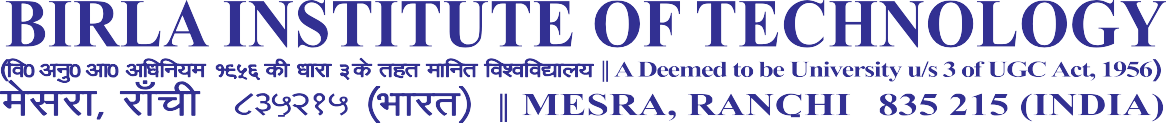 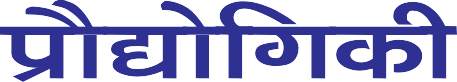 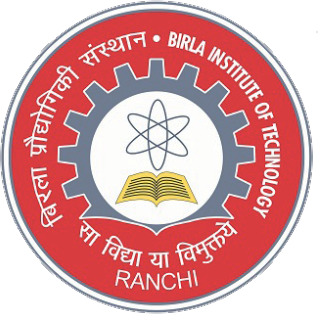 PABX: +91 651 2275444/2275896, Extn: 4663, Fax: 0651 2275401, Email: dr.purchase@bitmesra.ac.in  
               Website: www.bitmesra.ac.inOPEN TENDERRef: 23-24/G/PE/00228	              DATE: 26/03/2024To,M/s. ..............................................Dear Sir,Subject: Renovation & Modification work in Tanzania Hostel at BIT Mesra You are requested to submit the most competitive rates(s) for the following item(s) as per the details given below (Sealed Quotations may be sent by hand or by post):Sealed Quotation may be submitted superscribed with reference number as appended hereunder:-Terms & Conditions:Original bills in triplicate along with the warranty card will have to be issued by the party to whom the order  is issued.HSN code of the material should be mentioned in the quotation.All entries in the quotation should be typed or computer-printed without any ambiguity and should be free from correction etc. Handwritten offers will be rejected.Late and delayed tenders will not be considered. In case any unscheduled holiday occurs on the prescribed closing date the next working day shall be the prescribed date of closing.The quotation should be submitted with descriptive literature & drawing. The make of the items offered should be clearly specified.	Material should be confirmed to our specifications. The deviations if any should be clearly indicated in the quotations.Rate /Price: The offered price shall be on FOR BIT Mesra on a Door Delivery basis. No Advance payment will be considered at any circumstances.GST and PAN certificates should be furnished along with quotations.Schedule of Quantities / Bill of Quantities:Actual quantum of work may vary in total contract value up to 10% from the ordered quantity also max 10% variation may be accepted per line-item entity of the BOQ. The quantities shown against the various item of works are only approximate quantities which may vary as per the actual requirement at the site. No item which is not covered in the bill of quantities shall be executed by the Contractor without the approval of BIT. In case of any Extra/Additional/ Substituted items are carried out without specific approval, the same will not be paid. The Contractor can only proceed to carry out the Extra/Additional/ Substituted items only when the Works Committee authorizes it through the means of Deviation Approval Note from DOIP & VC. In case the Work has been already executed, the Contractor shall only be paid after a Post Facto Approval from DOIP & VC. No compensation whatsoever towards any accident will be paid by BIT, Mesra. Payment to Supplier: Upon Satisfactory Review by the CMC Team; Payment will be made after measurement of the actual quantity of work carried out at the site. TDS and tax as applicable will be deducted as per Government of India norms.Payment of the submitted bill after Satisfactory Review by CMC will be made within Fifteen (15) days after submission of the bill. The following documentation must be supplied for payments to be made:An original and two copies of an Invoice;Labour Compliance (IF any) In case of Final Bill (A completion certificate signed by [Authority responsible for certifying satisfactory completion of the order)PAN, GST, Bank Details, Employee Provident Fund Registration, BOCW & ESI Registration & other labour compliances as applicable from time to time.The contractor shall be fully liable   for compliance of EPF or ESI of the labour / workmen deployed by them for carrying out the work as per prevailing Central or State government norms and the Institute has nothing to do with the same. Institute shall not be responsible for any liability/claims whatsoever in this regard. LABOUR LAWS TO BE COMPLIED BY THE CONTRACTOR (if applicable)Labour License: The contractor shall obtain a valid license under the contract labour (Regulation & Abolition) Act 1970 and the contract labour Act (Regulation & Abolition) Central Rules 1971 and amended from time to time and continue to have a valid license until the completion of the work including defect liability period. The contractor shall also adhere by the provision of the child labour (Prohibition and Regulation) Act. 1986 and as amended from time to time.BOCW: The contractor shall also comply with the provisions of the building and other Construction Workers (Regulation of Employment & Conditions of Service) Act, 1996 and the building and other Construction Workers Welfare Cess Act, 1996.Any failure to fulfill above requirement shall attract the penal provisions of this contract arising out the resultant for non-execution of the work before the commencement of work. No labour below the age of 18 years shall be employed on the work.The contractor shall comply with the provisions of the Payment of Wages Act, 1936, Minimum Wages Act, 1948, Employees Liability Act, 1938, Workmen’s Compensation Act, 1923, Industrial Disputes Act, 1947, Maternity Benefits Act, 1961, and the Contractor’s Labour (Regulation and Abolition) Act 1970, or the modifications thereof or any other laws relating thereto, and the rules made there under from time to time. The contractor shall comply with all the provisions of the minimum wages Act, 1948, contract labour Act (Regulation & Abolition) 1970, and rules framed there under and other labour laws/local laws affecting contract labour that may be brought into force from time to time.The contractor shall be fully responsible for observance of all labour laws applicable including local laws and other laws applicable in this matter and shall indemnify and keep indemnified BIT against effect or non observance of any such laws. The contractor shall be liable to make payment to all its employees, workers and sub-contractors and make compliance with labour laws. If BIT or the client/ owner is held liable as “Principal Employer” to pay contributions etc. under legislation of Government or Court decision in respect of the employees of the contractor, then the contractor would reimburse the amount of such payments, contribution etc. to BIT and/ or same shall be deducted from the payments, security deposit etc. of the contractorEPF: The Contractor shall submit proof of having valid EPF registration certificate. He shall within 7 days of the close of every month, submit to BIT a statement showing the recoveries of contributions in respect of each employee employed by or through him and shall furnish to BIT such information as the BIT is required to furnish under the provisions of para 36 B of the EPF scheme 1952 to the EPF authorities and other information required by EPFO authorities from time to time. He shall also submit a copy of challan every month in token of proof of having deposited the subscription and contribution of workers engaged on the project.In case, the contractor is not complying the above provision BIT shall withhold payment to value as per ESIC act of the Running Account bill and shall release only after the submission of above mentioned details. If it is incumbent upon BIT to deposit withhold amount with EPF authorities, the withhold amount shall be deposited by BIT with EPF authorities. In such a case BIT shall not refund this withheld amount to the contractor even after the production of EPF registration certificate.Further as and when demanded by the Institute, the contractor shall submit the proof of deductions/ deposits of such liabilities of their labors/ workmen engaged in the work to the Institute. In case of default, the Institute may deduct the payments against these liabilities from the bills of the contractor or may stop the payment of the bill till such time until the compliance is proved by the contractor.Completion Period: The works are to be completed on or before Two Months from the date of the work order. The time allowed for the execution of the Works as specified in the Work Award or the extended time in accordance with these conditions shall be the essence of the contract.Time Schedule: The date for the commencement of work shall be Within 15 days of the work order and the works were to be completed within Two Months from the date of the Work Order.Compensation for the delay: A Penalty @0.50% per week will be imposed after Two Months from the date of  work order till the date of final completion up to a maximum of 10% of the total Order Value.ESCALATION: No claim on account of any escalation on whatsoever ground shall be entertained at any stage of work. All rates as per Bill of Quantities (BOQ) quoted by the contractor shall be firm and fixed for the entire contract period as well as an extended period for completion of the works. No escalation shall be applicable to this contract.LIQUIDITY DAMAGES / COMPENSATION FOR DELAYIf the contractor fails to complete the work within the date of completion or extended date of completion, he shall without prejudice to any other right or remedy available under the law to BIT MESRA on account of such breach, pay as compensation (Liquidated Damages): half percent (½ %) of the contract /Revised Contract amount whichever is less, per week of delay.The aggregate of such compensation/ compensations shall not exceed 10% of the total contract /revised contract value and be adjusted against any sum payable to the contractor under this or any other contract with BIT MESRA.If BIT MESRA is satisfied, that the works can be completed within a reasonable time after the specified time of completion, may allow further extension of time at its discretion with or without the levy of L.D. If the contractor fails to complete within the further extended period, LD shall be imposed.BIT MESRA may at its sole discretion, waive the payment of compensation on the request received from the contractor indicating valid and acceptable reasons if the entire work is completed within the date as specified in the contract/work order or as a validly extended date without stipulating any compensation for the delay.In case, the contractor does not achieve a particular milestone mentioned elsewhere in the tender document, or the re-scheduled milestone(s) the amount shown against that milestone shall be withheld, to be adjusted against the compensation levied at the final grant of Extension of Time. With-holding of this amount or failure to achieve a milestone, shall be automatic without any notice to the Contractor. However, if the contractor catches up with the progress of work on the subsequent milestone(s), the withheld amount shall be released. In case the contractor fails to make up for the delay in subsequent milestone(s), amount mentioned against each milestone missed subsequently also shall be withheld. However, no interest, whatsoever, shall be payable on such withheld amount.Change in Contract Element:The Employer shall have the right to propose/ consider contractor’s proposal, and subsequently order the Contractor from time to time during the performance of the Contract to make any change, modification, addition or deletion to, in or from the Facilities (hereinafter called “Change”), provided that such Change falls within the general scope of the Facilities and does not constitute unrelated work and  that  it  is technically practicable,  taking  into  account  both  the  state  of advancement of the Facilities and the technical compatibility of Change envisaged with the nature of the Facilities as specified in the Contract.Notwithstanding above Clause a, no change made necessary because of any default of the Contractor in the performance of its obligations under the Contract shall be deemed to be a Change, and such change shall not result in any adjustment of the Contract Price or the Time for Completion.If  the  Employer  proposes/  considers  contractor’s  proposal  for    a  Change pursuant to Sub-Clause i hereof, it shall send to the Contractor a “Request for Change Proposal,” requiring the Contractor to prepare and furnish to the Engineer as soon as reasonably practicable a “Change Proposal,” which shall include the following brief description of the Change; effect on the Time for Completion; estimated cost of the Change; effect on Functional Guarantees (if any); effect on any other provisions of the Contract.The pricing  of  any  Change  shall,  as  far  as  practicable,  be  calculated  in accordance with the rates and prices included in the Contract.  If such rates and prices are inequitable, the parties thereto shall agree on specific rates for the valuation of the Change.Upon receipt of the Change Proposal, the Employer and the Contractor shall mutually agree upon all matters therein contained. Within fourteen (14) days after such agreement, the Employer shall, if it intends to proceed with the Change, issue the Contractor with a Change Order with the approval of competent authority.Retention Money of 10% of the Total Order Value will be deducted from Bills. Out of which 5% will be released immediately after completion of work and rest 5% after the defect liability period of one-year post-completion of Work. Terms of Payment: Only one bill shall be prepared every one month which shall be based on the joint measurement by the contractor or his representative and the representative of BIT Mesra, Ranchi.Site Handover: Site Handover shall be done by the CMC In charge.Remedying Defects: The contractor shall make good all damages to the works or any there of, if the damages are attributable to the contracts. This will be applicable from the date of commencement to the end of Defect Liability period. The defect rectification will be at the cost of the contractor.	Safety: Precaution should be exercised at all times by the contractor for the protection of persons and equipment. The safety required and recommended by all applicable laws, codes, statutes and regulations shall be observed by the contractor. In case of accidents, the contractor shall be bound for compliance with all the requirements imposed by the Workmen Compensation Act or any other similar law in force & the contractor shall indemnify the company against any claim on this account.It is recommended that all the debris shall be removed by the Contractor as per the directions of In-Charge Mesra. Cost of debris, post-handover of the site, if any, shall be borne by Contractor while any inflow on account of debris removal shall be adjusted from contractor RA bill. However, any debris that may be present at the site before start of Construction Work, or arisen due to dismantling of old structure, the removal of debris, if required, will be disposed off by the contractor at the cost of BIT. Any damage of the building during the works shall be made good by the Agency at their own cost.BIT reserves the right to accept or reject any or part of the items found inferior in quality of workmanship or / and the quality of material / goods.In case the vendor fails to cope with the workload or does not supply quality goods or dishonors the contract in any way, the contract awarded shall be liable for outright cancellation / termination summarily, without assigning any reason thereof and the security deposits and payment due to the firm, if any, shall also be forfeited. BIT is free to entrust the job to any other firm / party at the risk and expense of the defaulting vendor. In this connection, decision of BIT shall be final and binding on the vendor.The vendor / contractor shall be responsible for payment of wages / settlement of dues with workers engaged by the vendor as per prevailing labour / wage laws in state where the Project/Work/ Site is located, and BIT shall not be a party to any dispute between the vendor / contractor and workers.No Compensation Clause - The contractor shall have no claim whatsoever for compensation or idle charges against BIT on any ground or for any reason, whatsoever.Labour Cess - BIT shall make a recovery @ 1% on account of labour cess from each RA bill of the contractor and labour cess so recovered/deducted shall be deposited with the Labour Board of the concerned state. In case the Labour Board is not established in the state, recovery made by BIT Mesra on account of labour cess shall be retained under suspense account and will be deposited with the Labour Board at later date as & when the Labour Board is constituted in the state.INSURANCE (CONTRACTOR ALL RISK POLICY)The contractor is responsible for loss or damage to the work and shall at his own cost repair and make good the loss/damage to the work.FORECLOSURE OF CONTRACT: BIT at any point of time can abandon/reduce scope of work by issuing a notice to the contractor and contractor shall act accordingly. The contractor has no claim for payment of compensation other than those mentioned below:-The expenditure incurred by the contractor on preliminary works.Full amount for works executed up to the date of abandonment.Materials brought out to be delivered at site, which the contractor is legally liable to pay, for the purpose of works carried out or were to be carried out but for the foreclosure, including the cost of purchase and transportation and cost of delivery of such materials.Transportation of tools and plants of the contractor from site to contractor's place or to any other destination, whichever is less.Governing Laws and Settlement of Dispute - Any claims, disputes and or differences (including a dispute regarding the existence, validity or termination of this Contract) arising out of, or relating to this contract including interpretation of its terms shall be resolved through joint discussion of the Authorised Representatives of the concerned parties. However, if the disputes are not resolved by the discussions as aforesaid within a period 30 days, then the matter will be referred for adjudication to the arbitration of a sole arbitrator to be appointed by the Client in accordance with the provisions of the Arbitration and Conciliation Act 1996 and rules made thereunder including any modifications, amendments and future enactments thereto. The venue for the Arbitration will be Ranchi and the decision of the arbitrator shall be final and binding on the parties. Jurisdiction - The courts in RANCHI alone will have jurisdiction to deal with matters arising there from, to the exclusion of all other courts.Important Note for Product Make: As per approved list of make)Work Progress: Upon acceptance of this work order, the engineer in charge /In-Charge Mesra shall together with contractor, agree upon a work schedule for the execution of the project and the progress of the contract will be based on the terms of agreed schedule.BIT Mesra is not bound to accept the lowest or any quotation for whatsoever reason and reserves its right to accept or reject in whole or in part any or all the quotations received without assigning any reason.Applicable taxes shall be quoted separately for all items and levies payable by the supplier under the contract shall be included in the unit price.Each bidder shall submit only one quotation and a sealed quotation to be submitted/delivered at the address. (Alternatively, it can be email (Password protected) at purchase7@bitmesra.ac.in or dr.purchase@bitmesra.ac.in) or deliver by hand.Conditional tenders will not be considered.                                 Sd/-Dy. Registrar Purchase BIT Mesra Ranchi-835215Last date and time for submissions of complete Quotations by ( Password protected)Email to dr.purchase@bitmesra.ac.in, purchase7@bitmesra.ac.in sealed quotationscan be submitted to the under-mentioned address.30-03-2024(If all Vendors submit the quotation prior to the submission date, the quotations will be opened    prior to the last date of submission.)Bill of QuantityBill of QuantityBill of QuantityBill of QuantityBill of QuantityBill of QuantitySN.Item DescriptionUnitQuantityRateAmountDISMANTLING WORK1Demolishing brick work with RCC lintal by manuall including stacking of serviceable material and disposal of unserviceable material within 100 metres lead as per direction of Engineer-in-charge. In Cement Mortor Work at 20 meter height including Scaffoldingcum.22.002Dismantling doors, windows and clerestory windows (steel/ PVC /wood) shutter including chowkhats, architrave, holdfasts etc. complete and stacking within lead as per direction of Engineer-in-Charge.: area of DOOR/WINDOW 3 sq. meters and belowNos43.003Demolishing of tile work in floors and dado with base mortar laid in cement mortar including stacking material within lead as per direction of Engineer-in-Charge.sqm.118.004Extra for disposal of rubbish upto 2 Kmcum.22.005Dismentaling of exsiting wash room fitting with external pipeJob4.00Civil6P/L Brick work with common burnt clay non- modular bricks of class designation 7.5 above plinth in: Cement Mortar 1:6 (1 cement : 6 coarse sand).up to 10 meter height from plinth including scaffoldingcum.13.007P/L Half brick masonry with common burnt clay F.P.S. (non modular) bricks of class designation 7.5 in :Cement mortar 1:4 (1 cement : 4 coarse sand) .up to 20 meter height from plinth including scafoldingsqm.98.008Extra for 2 nos 6 mm # over every 4 layer of bricks on half brick masonrysqm.98.009Providing and laying R.C.C.M - 25 with nominal mix of (1:1:2) with approved quality of stone chips 20 mm nominal size and clean sand excluding centering, shuttering, mixing cement concrete in mixer and placing in position, vibrating, striking, curing (but excluding the cost of reinforcement) taxes and royalty all complete as per building specification and direction of Engineer-in- Charge.  For Roof slab, beam, column, laintal, chajja and staircase up to 20 meter from plinth up to 20 meter height from plinth including scafoldingcum.3.0010Providing, fixing and removing Centering and shuttering including strutting, propping etc. and removal of form up to 20 meter height from plinth including scafolding  forsqm.44.0011Providing and placing tor steel reinforcement of 8mm.10mm &12mm  TMT bar  as per approved design and drawing cutting, bending and binding with annealed wire including cost of wire, removal of rust placing the rods in position all complete as per building specification and direction of Engineer-in- Charge.  TMT FE 500 (SAIL/JINDAL) up to 20 meter height from plinth including scafoldingKg350.0012Providing and applying cement plaster  in one layer with Including curing & scafolding complete job.Work up to 20 meter height including scafolding .12 mm cement plaster of mix : 1:6 (1 cement: 6 fine sand) over wall insidesqm.345.0013Providing and applying white cement based putty of average thickness 2 mm of approved brand and manufacturer, over the plastered wall surface to prepare the surface even and smooth complete.sqm.425.0014Providing two coats of plastic emulsion paint of approved shade and make over a coat of cement primer over new surface including preparing the plastered surface by rubbing smooth with pumice stone or fine sand paper applying putty wherever required scaffolding washing of floors and taxes all complete as per building specification and direction of Engineer In-Chargesqm.425.0015Providing and laying Vitrified tiles in floor  (thickness not less than 8.5 mm) with water absorption less than 0.08% and conforming to IS:15622, of approved brand & manufacturer, in all colours and shade, laid on 20 mm thick cement mortar 1:4 (1 cement: 4 coarse sand) jointing with grey cement slurry @3.3 kg/sqm including grouting the joints with white cement and matching pigments etc. The tiles must be cut with the zero chipping diamond cutter only . Size of Tile 600x600 mm basic cost of tile will be arround Rs. 500/- per Sqmsqm.135.0016Providing and laying Vitrified tiles in floor  (thickness not less than 8.5 mm) with water absorption less than 0.08% and conforming to IS:15622, of approved brand & manufacturer, in all colours and shade, laid on 20 mm thick cement mortar 1:4 (1 cement: 4 coarse sand) jointing with grey cement slurry @3.3 kg/sqm including grouting the joints with white cement and matching pigments etc. The tiles must be cut with the zero chipping diamond cutter only . Size of Tile 600x600 mm basic cost of tile will be arround Rs. 500/- per Sqmsqm.235.0017Providing and fixing 18 mm thick gang saw cut, mirror polished, premoulded and prepolished, machine cut for vanity counters, window sills, facias and similar locations of required size, approved shade, colour and texture laid over 20 mm thick base cement mortar 1:4 (1 cement : 4 coarse sand), joints treated with white cement, mixed with matching pigment, epoxy touch ups, including rubbing, curing, moulding and polishing of edges to give high gloss finish etc. complete at all levels.-Granite -Approved coluresqm.80.0018Providing and fixing factory made single extruded WPC (Wood Polymer Composite) given section Door frames/Chowkhat comprising of virgin PVC polymer  (Suspension Grade), calcium carbonate and natural fibers (wood powder/ rice husk/wheat husk) and non toxic additives  fabricated with miter joints after applying PVC solvent cement and screwed with full body threaded star headed SS screws having minimum frame density of 750 kg/ cum, screw withdrawal strength of 2200 N (Face) & 1100 N (Edge), minimum compressive strength of 58 N/mm2, modulus of elasticity 900 N/mm2 and resistance to spread of flame of Class A category with property of being termite/borer proof, water/moisture proof and fire retardant and fixed in position with M.S hold fast/lugs/SS dash fasteners of required dia and length complete as per direction of Engineer-In- Charge. (M.S hold fast/lugs or SS dash fasteners shall be paid for separately).
Note: For WPC solid door/window frames, minus 5mm tolerance in dimensions i.e depth and width of profile shall be acceptable. Variation in profile dimensions on plus side shall be acceptable but no extra payment on this account shall be made. 65mm *125mmrmt188.0019Providing and fixing factory made given thickness WPC (Wood Polymer Composite) solid decorative type flush door shutter of required size comprising of virgin polymer (Suspension Grade), calcium carbonate and natural fibers (wood powder/ rice husk/wheat husk) and non toxic additives  having minimum density of 650 kg/cum and screw withdrawal strength of 1800 N (Face) & 900 N (Edge), minimum compressive strength 50 N/ mm2, modulus of elasticity 850 N/mm2 and resistance to spread of flame of Class A category with property of being termite/ borer proof, water/moisture proof and fire retardant. WPC to be laminated with PVC foil of minimum 14 microns thick of approved design pasted with hot melt adhesive on both faces of shutter and fixing with stainless steel butt hinges of required size with necessary full body threaded star headed counter sunk S.S screws, including required SS but hinges (100*75*4 mm), SS L-Drop bolt -1 (1-300*16 mm), SS tower bolt (2-250*10mm) and 200 mm long SS door handle - 2 nos all as per direction of Engineer-In- Charge. 35 mm thicksqm.73.0020Providing and fixing aluminium work for frame & shutter of windows & ventilators with extruded built up standard tubular sections/ appropriate Z sections and other sections of approved make conforming to IS: 733 and IS: 1285, fixing with dash fasteners of required dia and size, including necessary filling up the gaps at junctions, i.e. at top, bottom and sides with required EPDM rubber/ neoprene gasket etc. Aluminium sections shall be smooth, rust free, straight, mitred and jointed mechanically wherever required including cleat angle, Aluminium snap beading for glazing / paneling, C.P. brass / stainless steel screws, all complete as per architectural drawings and the directions of Engineer-in-charge. (Glazing and paneling to be paid for separately): Powder coated approved colour aluminium member (minimum thickness of powder coating 50 micron)iFor fixed portion. FrameKg330.00iiFor moveable- ShutterKg390.0021Providing and fixing glazing in aluminium door, window, ventilator shutters and partitions etc. with EPDM rubber / neoprene gasket etc. complete as per the architectural drawings and the directions of engineer-in-charge . (Cost of aluminium snap beading shall be included ):With float glass panes of 5 mm thickness (weight not less than 12.50 kg/sqm)sqm.60.0022Providing and laying water proofing treatment to vertical and horizontal surfaces of depressed portions of W.C., kitchen and the like consisting of: (i)Ist course of applying cement slurry @ 4.4 kg/sqm mixed with water proofing compound conforming to IS 2645 in recommended proportions including rounding off junction of vertical and horizontal surface.(ii)IInd course of 20 mm cement plaster 1:3 (1 cement : 3 coarse sand) mixed with water proofing compound in recommended proportion including rounding off junction of vertical and horizontal surface. (iii)IIIrd course of applying blown or residual bitumen applied hot at 1.7 kg. per sqm of area.(iv) IVth course of 400 micron thick PVC sheet. (Overlaps at joints of PVC sheet should be 100 mm wide and pasted to each other with bitumen @ 1.7 kg/sqm).sqm.160.0023Providing and laying cement concrete in position  plain cement concrete of specified grade M-15 nominal mix (1:2:4 -1 Cement : 2 sand : 4 stone aggregate 20 mm nominal size)  in  parapet's coping, bed blocks, anchor blocks, plain window sills, fillets, sunken floor etc.up to 20 meter height from plinth including scafolding but excluding the cost of centering, shuttering and finishing:cum.6.00PHE23Providing and fixing white vitreous china water closet single pcs ( E.W.C. pan) with seat cover,cistern with manually controlled device, all required hardware complete job including cutting and making good the walls and floors wherever required.   COMMODE (Single Pcs)       Cera makeeach8.0024Providing and fixing HEALTH FAUCET with metal hose and holder and all required including hardware.  Cera makeeach8.0025Providing and fixing of CP brass Bib cock TWO IN ONE. Cera makeeach8.0026Providing and fixing toilet paper holder : CP Brass Cera makeeach8.0027Providing and fixing Wash basin with padestral (Stand) and  required CP Coupling with cutting and making good and including required hardware all complete as direction of Engineer-in-charge. White Vitreous China Wash basin size 550x400 mm with single C.P. brass pillar taps.  (As per approved make List)      Ceraeach8.0028Providing and fixing upvc flexable 40 mm waste pipe 1200 mm long for  for urinals and wash basin. (As per approved make List)each8.0029Providing and fixing 600x450 mm beveled edge mirror of superior glass (of approved quality) complete with 6 mm thick hard board ground fixed to wooden cleats with STUD,  C.P. brass screws and washers complete. Ajanta/   Babaeach8.0030Providing and fixing  liquid soap container 109 mm wide, 125 mm high and 112 mm distance from wall of standard shape with bracket of the same materials with snap fittings of approved quality and colour.(As per approved make List)each8.0031Providing and fixing C.P. brass angle valve for/stop cock for basin mixer and gyser points of approved quality15mm nominal bore.Cera makeeach24.0032Providing and fixing PTMT grating of approved quality and colour.100 mm nominal dia. Prayageach16.0033Providing and fixing 15 mm coection pipe with requred CP nut.each16.0034Providing and fixing Chlorinated Polyvinyl Chloride (CPVC) pipes, having thermal stability for hot & cold water supply, including all CPVC plain & brass threaded fittings, i/c fixing the pipe with clamps at 1.00 m spacing. This includes jointing of pipes & fittings with one step CPVC solvent cement and the cost of cutting chases and making good the same including testing of joints complete as per direction of Engineer in Charge.
Concealed work, including cutting chases and making good the walls etc.  (As per approved make List)(i)20 mm nominal dia PipesRmt40.00(ii)25 mm nominal dia PipesRmt20.0035Providing and fixing Chlorinated Polyvinyl Chloride (CPVC) pipes, having thermal stability for hot & cold water supply including all CPVC plain & brass threaded fittings This includes jointing of pipes & fittings with one step CPVC solvent cement, trenching, refilling & testing of joints complete as per direction of Engineer in Charge. (As per approved make List)
External work(i)25 mm nominal dia PipesRmt20.00(ii)32/40 mm nominal dia pipeRmt5.00(iii)50 mm nominal dia PipesRmt10.0036Provding and laying P.V.C. pipe for outlet of water to outlet drain including all accessories ,I.e lubricants, solventcement, clamp, ring, sockets etc. (S.W.R.) including socket and other fittings-110 mm (As per approved make List)(i)75 mmRmt50.00(ii)100 mmRmt50.0037Providing and fixing of PVC trap supreme/ Astral make including all fittings-each16.00Electrical38Wiring including termination for light point / fan point / exhaust / ceiling fan point/ call bell, Bell push with circuit wire (D.B to first point  2x2.5+1x1.5 Sq.mm. FR PVC insulated multistranded Cu wires of 650/1100Volts grade and with Point wire (Switch Board to Point) is 2x2.5+1x1.5 Sq.mm. FR PVC insulated multistranded Cu wires for the switch and socket. The rate included supply and laying of conduit in recessed/ surface FR PVC Conduit. The rate includes supply and laying of conduit, wiring, required GI boxes & modular type switch/ Blanker and cover plate, all accessories etc.  Note: - All wire should be FR. Point wiring rates are inclusive of PVC conduits not less than 25mm dia (2 mm thk. in slabs & 1.5 mm thk. in walls) with all necessary fittings. Note- Before Quotting the price the length of circuit shall be check as per drawgin)aPrimary point controlled by One no. 6amp switch.Nos60.00bSecondary point controlled by One no. 6amp switch.Nos12.0039Wiring including termination for 5/16 amp Power switch socket outlet  with 2x4+1x2.5 sq. mm FR PVC insulated multistrand copper wire of 650/1100 Volts grade for the socket outlet in recessed/surface FR PVC conduit. The rate includes supply and laying of conduit, wiring, required GI boxes & modular type switch, socket and cover plate, all accessories etc.each24.0040Wiring including termination for 3/6 amp Power switch socket outlet  with 2x4+1x2.5 sq. mm FR PVC insulated multistrand copper wire of 650/1100 Volts grade for the socket outlet in recessed/surface FR PVC conduit. The rate includes supply and laying of conduit, wiring, required GI boxes & modular type switch, socket and cover plate, all accessories etc.each12.0041Wiring for SUBMAIN WIRING alongwith earth wire with the following sizes of FR PVC insulated multistrand copper conductor single core cables in existing surface/recessed FR PVC conduit complete as required.a2x4 sq mm + 1x2.5 sq mm earth wireRmt180.0042Assembling, installation, testing & commissioning of following type of light fixtures and fans. All fluorescent fixtures shall be provided with power factor improvement capacitors & lamps and installation arrangement using proper support etc. complete as required.aDomestic Exhaust fan 300mm Sweep with louvers. Make cromptonNos12.00bCeiing fan PointNos12.00cTube lightNos36.00TotalGST 18%BOCW  1%GRAND TOTALNote: Cement will be in scope of contractor and brand Ultra Tech PPC with at least 50 MPa Compresive strength at 28 days.Cement test certificate to be provided.Approved Make the list attachedAPPROVED MakeAPPROVED MakeAPPROVED MakeSl.No.MaterialMakesACivil WorksCement -PPCLafarge/ACC/Ultra Tech/AmbujaReinforcement Bars-Fe 500Tata/Sail/JSWBLGSFS WorksLGFS Tata/JindalRoofing SheetsTata/Jindal/BhusanCFlooring WorksVitrefied Tiles (Range of rate should be Capped)Somany/Kajaria/Johnson/Orient-bell/NitcoDAluminium Wooden and Steel WorksAluminium frame for windowsHindalco/JindalFloat GlassSaint Gobain/Modi GuardPly boardGreenply/CenturyLaminatesGreenply/CenturyWPCRajsree / CenturyEFinishing WorksPlaster of ParisBirla/JKWall PuttyBirla/ JKPaintsAsian/Nerolac/Berger/DuluxFFalse Ceiling WorksGypsum BoardArmstrong/Saint Gobain/BoralFrame Armstrong/Saint GobainFalse ceiling tilesArmstrong/Saint GobainGMiscellaneous WorksRoller BlindsVista/Johnson/Deck BlindsWater proofingDr Fixit/Masterseal/ Sikka/ Asian/BurgerIElectrical WorksLighting FixturesBajaj/Wipro /Philips /Jaquar/OriantPVC Insulated Copper Conductor CableAnchor / Polycab / Havells / HPL PVC Conduit of thickness 2 mm for recessed wiring Polycab / KBK /PLAZA( DEE-ZEE)Modular Swithes / Socket outletLegrand (ARTEOR), Polycab, HPL/Havells (Cabtree)/OriantMCB / MCB - DB / TPN - DB / MCCB with variable static, TM Based Releases, Isolator / Industrial Socket OutletsLegrand/L&T/Hager/Schneider/OriantXLPE Al. Conductor 1.1 KV - gradeFinolex / Polycab/HavellsCopper Control Cable, Telephone Cable Multi PairFinolex / Polycab /D LinkCAT - 5 wires for TelephoneLegrand/ Finolex / Polycab/Havels Luminaries (Fluorscent / Incandescent)Philips/Wipro/Bajaj/Jaquar/OriantCeiling Fans  and Exhaust Fans (with louver having bird screen) Havells/ Crompton/ GEC/ Khaitan/OriantCCTVHikvision/CP PlusUPSEmulsion-Vertix/Le-GrandA/CDaikin/Voltas/CarrierJPHE WorksSaitary ware - Like EWC/Urinal/Wash basin etcJaquar/Hindware/Cera/ParrywareCP Fittingf- Bib cock, Health Faucet, Pillar cock, Coupling, Soap dish/container, towel ring, paper holder etcJaquar/Hindware/Cera/ParrywareUrinal PartitionsJaquar/Hindware/Cera/ParrywareCisternJaquar/Hindware/Cera/Parryware/MarcPVC, UPVC,CPVC& SWR  pipes and fittingsAjay/Astral/Finolex/Paras/SupremePVC,Water TankSyntex/Reno/Titus/Himgiri /SupremeGreatingPrayag/AstralGate valve -gun metalScud/ Kiloskar/Marc/LeaderWaste PipePrayag/Astral/Finolex/SupremeKFire Fighting WorksFire Hydrant Landing ValveAsco/Newage/Atasee/LifeguardDelivery HoseAsco/Newage/Atasee/LifeguardShort Branch PipeAsco/Newage/Atasee/LifeguardFire Hose CabinetAsco/Newage/Atasee/LifeguardFirst Aid Hose ReelAsco/Newage/Atasee/LifeguardSprinklersTyco/HD/AtaseeMild Steel PipesTata/Jindal/Bansal/NezoneFire Pumps and MotorsKirloskar/Mather & Platt/ABB/ITTPump controllers/StarterHavells/L & T/Sam/Schneider/ScottWires & CablesPolycab/Finolex/Mescab/HavellsManual ValvesZoloto/GM/Kirloskar/NVR/LPFire ExtinguisherSafefire/Ceasefire/Atasee/LifeguardFire Alarm PanelHoneywell/Qutak/Tyco/Simens/CooperSmoke DetectorsHoneywell/Qutak/Tyco/Simens/CooperManual Call PointHoneywell/Qutak/Tyco/Simens/CooperSounder/HooterHoneywell/Qutak/Tyco/Simens/CooperEarly Streamer Emission (E.S.E) PARATONEX, MODEL-AURA 60